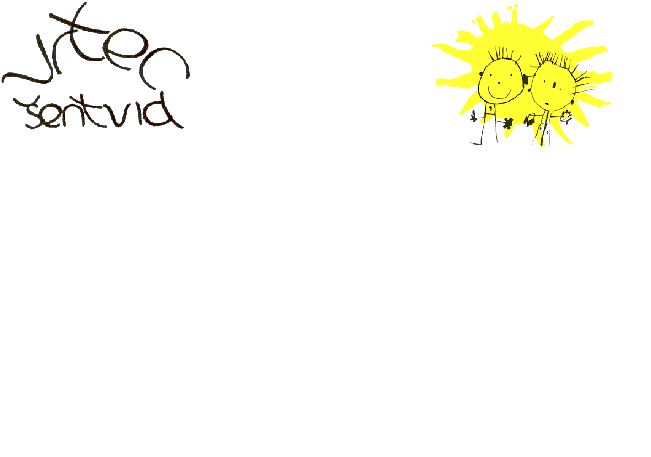 Št.: 023 - 340/2022                                                                                                   Ulica pregnancev 6                                                                                                                                     1210 Ljubljana-ŠentvidDatum: 31. 8. 2022                                                                                                   Tel.: 513 03 50Nagovor staršem ob začetku novega šolskega letaSpoštovani starši! Otroci se po poletnih počitnicah znova vračajo v vrtčevsko okolje k svojim vrstnikom in prijateljem ter svojim vzgojiteljicam in vzgojiteljem. Veselimo se novega šolskega leta z novimi in že znanimi otroki. Strokovni delavci se bomo potrudili, da bo prevladovalo otroško veselje in smeh, sproščena igra in otroški živžav, da bodo otroci radi prihajali v vrtec ter se z veseljem vključevali v igro ter dejavnosti otrok in odraslih, kar bo pripomoglo k napredku v razvoju vsakega vključenega otroka. Pomembno nam je, da je vsak otrok spoštovan in sprejet takšen kot je.Tudi v letošnjem šolskem letu bo glavna skrb in odgovornost usmerjena v zagotavljanje zdravega,  varnega in spodbudnega učnega okolja za otroke, ki je izredno pomembno, saj ponuja veliko priložnosti za njihov zdrav in celosten razvoj. V njem otroci razvijajo socialno, duševno in telesno zdravje. Skozi otroško igro pridobivajo nove izkušnje, znanja, vzpostavljajo in vzdržujejo medosebne odnose, razvijajo socialne veščine, oblikujejo različne vidike samopodobe, pridobivajo občutek pripadnosti in odgovornosti. Ob tem si želimo tudi uspešnega sodelovanja z vami, spoštovani starši. Otroci so veseli in se v vrtcu dobro počutijo, ko čutijo, da se starši z vzgojiteljicami/ji dobro razumejo. Starši ste najpomembnejši partnerji vrtca, ko gre za razvoj otroka. Poznate otroka, njegove interese, njegova močna in šibkejša področja. V oddelku se pogovorite o otroku in pomagajte vzgojiteljici in vzgojiteljici-pomočnici/ku, spremljevalcu še bolje razumeti otroka. Vaše želje, mnenja in predlogi so pomembni za nas. Ne bojte se izraziti vaših pričakovanj, ne odlašajte, če vas kaj zanima, če s čim niste zadovoljni, se pogovorite. Kadar vam je kaj všeč in ste zadovoljni, to tudi povejte, takrat vemo, da smo na pravi poti. Veliko vprašanj in stisk je lahko razjasnjenih in razrešenih, če se o njih sproti pogovorimo.Potrudili se bomo za topel sprejem in dobro počutje vsakega otroka.Ob vstopu v vrtec vam posredujemo nekaj pomembnih vsebinskih poudarkov.Uvajanje Prvič vstopajo v prostore vrtca med svoje vrstnike tudi novo sprejeti otroci. Za starše in otroke bo zato posebno in pomembno uvajalno obdobje, kateremu strokovni delavci namenjamo veliko skrb in pozornost. S starši novincev so strokovni delavci oddelkov opravili predhodne razgovore, da bi bilo uvajanje v novo okolje čim manj stresno za otroke in starše. Pomembna nam je stalna in sprotna komunikacija med starši in vzgojitelji v dobrobit otrok. Otroci se bodo v vrtcu bolje počutili, če bodo čutili vašo podporo in zaupanje v vrtec. Zato skupaj, z roko v roki, pomagajmo otrokom pri uspešnem  uvajanju v novo okolje in čim lažji vključitvi v vrtec. Dopustimo jim dovolj časa, da izrazijo svoja čustva, pogovarjajmo se z njimi, potolažimo jih.Prisotnost staršev je možna pod pogojem, da so starši in otroci zdravi, brez enega ali več naštetih znakov (povišana telesna temperatura, zamašen nos, nahod, kihanje, kašljanje, bolečine v žrelu, težko dihanje, glavobol, bolečine v mišicah, driska, slabost/bruhanje, spremembe zaznavanja vonja/okusa, vnetje očesnih veznic, neobičajna utrujenost). V času prisotnosti v oddelku starši poskrbite za svojega otroka. Upoštevanje preventivnih zdravstvenih ukrepov V vrtec so lahko vključeni le zdravi otroci. Otroku, ki ima nalezljivo bolezen ali pa je še ni dokončno prebolel, ne koristi obiskovanje vrtca. Kadar otrok nenadno zboli in obstaja sum, da gre za nalezljivo bolezen, vas bodo vzgojiteljice o tem nemudoma obvestile. Z umikom otrok z okužbo oziroma nalezljivo boleznijo zmanjšamo tveganje za širjenje bolezni na druge otroke in zaposlene. Starše naprošamo za sodelovanje, da v dobrobit otrok in vseh vključenih v vrtec pristopate odgovorno ter o zdravstvenih posebnostih otroka ali nalezljivi bolezni takoj obvestite vzgojitelje oddelka in vrtec. Tudi v prihodnje bomo posebno pozornost in skrb namenjali in sledili zdravstvenim ukrepom, v največji meri upoštevali navodila pristojnih ustanov NIJZ in MIZŠ ter zagotavljali varno okolje za vse otroke, starše in zaposlene. V času pojavljanja virusa in tudi sicer bo vrtec poskrbel za ustrezne higienske pogoje. Posebno skrb bomo namenili zdravstveni preventivi, higieni umivanja rok, zračenju prostorov ter bivanju na prostem v vseh vremenskih pogojih. Pomembno je, da dosledno upoštevajte že do sedaj uveljavljene preventivne ukrepe in ravnanja ter spoštujete priporočila za preprečevanje okužbe ob pojavu in širjenju koronavirusa. O morebitnih spremenjenih okoliščinah vas bomo sproti obveščali. V primeru potrjene okužbe s korona virusom pri otroku (starši, osebe, ki so v stiku z otrokom in vstopajo v vrtec) je potrebno čimprej obvestiti oddelek. Želimo si, da bomo z dobrim sodelovanjem, primernim zgledom in odgovornostjo odraslih v medsebojni komunikaciji in strpnosti poskrbeli za optimalni vzgojno izobraževalni proces in razvoj naših malčkov. V težkih situacijah si želimo, da stopimo skupaj, se odzivamo in sodelujemo v največjo korist otrok. Naj bo srečno in zdravo otroštvo naš skupen cilj in skupno zadovoljstvo.Veselimo se ponovnega srečanja z vami.S spoštovanjem,Mateja Štih,ravnateljicain kolektiv Vrtca Šentvid